三年级下计算题综合训练一、试一试.1、25×40的积末尾有（       ）个02、明明晚上9时睡觉，第二天早上6时起床，他一共睡了（　　 ）小时。
3、中华人民共和国是1949年10月1日成立的，到今年10月1日是（　　 ）周年。
4、二点零四写作（　 　　），10.03读作（　　　　　　　 ）。
5、在括号里填上合适的单位：
　　一枚邮票的面积约是4（　　 ）　　　 一个教室的面积约是50（　　 ）
6、500平方厘米=（　　 ）平方分米　 6平方米=（　　 ）平方分米
7、在○里填上“＞、＜或＝”：
　　1.01元○0.99元　 3元○2.98元   2.9分米○2.01分米    
8、光明小学三（2）班参加语文兴趣小组的有13人，参加数学兴趣小组的有20人，其中既参加语文兴趣小组又参加数学兴趣小组的有4人，一共有（　　 ）人参加了语文和数学兴趣小组。
9、352÷3的商的最高位是（    ）位，24×18的积是（   ）位数。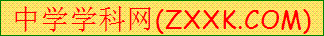 10、要使□37÷4的商是两位数，□里可以填（      ）。
11、1980年的2月有（     ）天，1900年的全年有（    ）天；国庆节在第（     ）季度，这一季度有（     ）天。
12、在（    ）里填上合适的单位名称。（1）一头大象的体重是6（    ）。（2）王营村修的一条水泥路全长2（  ）    （3）数学书封面的面积大约是400（    ）（4）花圃的面积大约是10（  ）
13、一列火车头天下午5：48从西安出发，第二天上午7：23到达北京，中途经过了（　　　）小时（　　）分。                                                
14、3吨＝（       ）千克   7角＝（      ）元   2元8角＝（     ）元          
15、爸爸身高176厘米，妈妈身高165厘米，我身高134厘米，我们的平均身高大约是（　　　　）厘米。
16、有四名小学生50米赛跑的成绩分别是1号7.03秒，2号8.09秒，3号 8.1秒，4号7. 0秒。成绩最好的是（　　　），最差的是（　　　）。  17、早晨，面对太阳时，你的右面是（    ）方，你的后面是（    ）方。
18、□59÷6，如果商是三位数，□里最小可以填（    ），如果商是两位数，□ 里最大可以填（     ）。
19、一列火车上午7:30从昆明出发，当天下午3:30到达丽江，途中用去   （     ）小时。20、一台彩电售价1998元，买3台大约要花（     ）元。
21、把6.5、6.05、6.65、6.56按从小到大的顺序排起来是______________________。22、一场篮球赛，从9时30分开始，进行了75分钟，比赛（  ）结束。23、爸爸每月节省50元钱，买一台1200元的冰箱，需积攒（    ）年。24、七、八、九月共有（    ）天25、正方形的面积是64平方分米，边长一定是（    ）
二、易错分析.1、2014年是闰年（×）    【错因】：①不能正确区分平年和闰年，②不太细心哦！  【正确答案】：平年 （√）2、25×40的积末尾有一个0（×）【错因】：①积的末尾0的个数再做乘法时也可能出现，②仔细认真点！【正确答案】：末尾有两个0 （√）3、边长为4厘米的正方形，面积为16厘米（×）【错因】：①面积的单位都是平方米，平方分米，平方厘米，②不太细心哦！ 【正确答案】：面积是16平方厘米。（√）4、演讲比赛，从9时30分开始，进行了75分钟，比赛10：40结束。（×）【错因】：①时间的计算错误，②不太细心哦！ [来源:Z,xx,k.Com]【正确答案】：进行了1个小时15分钟，比赛结束在10:45分。（√）5、边长为60厘米的正方形，面积是3600平方分米（×）【错因】：①注意单位和单位之间的换算，②不太细心哦！ 【正确答案】：面积是36平方分米（√）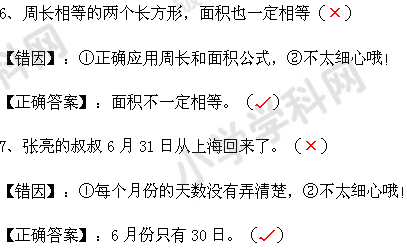 三、满分练习：（30道 分数：60分；时间：20分钟）[来源:学|科|网Z|X|X|K]（一）、认真思考，谨慎填空。1. 今年是（ 	 ）年（填“平”或“闰”），二月份有（    ）天，全年有（   ）天，再过90年是（		）年（填“平”或“闰”）。2. 除式6□□÷8（□表示一个数字）的商是（	 ）位数；25×1□的末尾最多可能有（）个0。3. 6平方分米=（		）平方厘米		4. 在括号里填上合适的小数。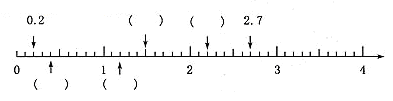 5. 中央电视台“星光大道”节目的开播时间是22：30，也就是晚上（ ）时（ ）分。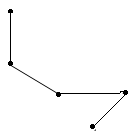 6. 倪笑笑游览动物园的路线如右图。她先从“入口”向( 	)走到”猴山”，然后向（	 ）走到“猩猩馆”，接着再向（  ）走到“虎岩”，最后向（	 ）走到“出口”离开动物园。7. 用一根长18厘米的铁丝围成一个长方形，这个长方形的面积可能是（		）平方厘米。8. 2米4厘米写成小数是（     ）米，2元5角写成小数是（    ）元。9.  297÷6的商大约是（      ）；72×48的积大约是（      ）。10. ○=□＋□＋□，○＋□＋□=60，则○=（      ），□=（      ）。（二）、反复比较，对号入座。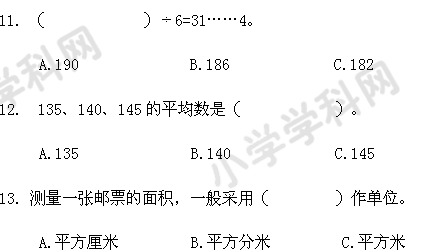 14. 小明从家出发向东走，小军从家出发向西走，途中两人相遇。小军家在小明家的（      ）边。A.东		      B.南	     	C.西	 	   D.北15. 李华7月14日至8月5日参加了夏令营活动，一共去了（	）天。[来源:学。科。网]A.21		       B.22		       C.2316. 一个正方形和一个长方形的周长都是16厘米，则它们的面积（    ）。A.正方形大	  	B.长方形大		 C.一样大（三）、仔细辨析，正确判断。你认为对的请在每小题后面的小括号里打上“√”，错的打上“×”。17. 三（1）班平均每人捐款5元，就是说每位都捐了5元。   （      ）18. 有一首歌唱做“一年有365个祝福”，这说明每年都是365天。（ ）19. 计算24×12时，用1乘24得24，表示24个十。       （      ）   20. 大于0.4而小于0.6的小数只有一个。                  （      ）（四）、看清题目，慎思细算。21.直接写出得数。10×50=		180÷2=		5－2.1=		70×70=[来源:学。科。网Z。X。X。K]4200÷7=		9.7＋0.3=		13×20=		450÷5=555＋0=		555×0=		555－0=		0÷555=22.用竖式计算。（①②小题要验算）①51×26         				     ②904÷3③6.2＋3.9						     ④ 836÷423.估算。83÷9≈			79×30≈			178÷6≈			51×68≈四、我会出题.1、今年（   ）年，一年有（    ）天。2、正方形的面积是（    ）平方分米，边长一定是（    ）3、下午（  ）时(    )分是(   )时（   ）分。4、小红家在学校的（   ）面，学校在小红家的（   ）面。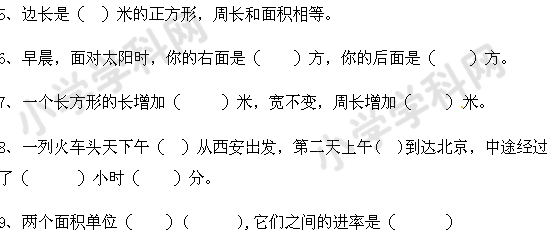 10、我的身高是（       ）厘米，用小数表示为（    ）厘米。答案：一、1.2；  2.9；   3。65；  4。2.04；十点零三；  5。平方厘米，平方米； 6。5,600；  7。＞，＞，＞；  8.29；  9.百，三；  10.1,2,3；  11.29，365，四，92；  12。吨，千米，平方厘米，平方米；  13.1,35；  14.3000,0.7,2.8；  15。158；  16.4,3；  17.南，西；  18.6,5；  19.8； 20.6000；  21.6.05,6.5,6.56,6.65；  22。10:45  23.二年；  24.92； 25.8分米。三、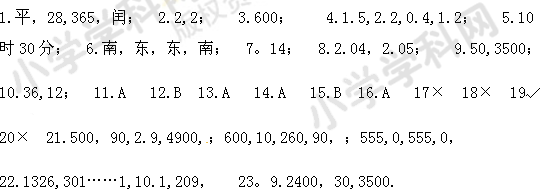 